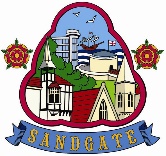 Sandgate Parish CouncilAnnual Plan2023/24To be reviewed on 26th June 2023Aims and ObjectivesActionsResponsible Officers/Members/OthersPublic realm- Provide a first-class public environment which promotes community use and supports a diverse and vibrant business communityIntroduction of solar panels onto assets for clean, renewable energyEnsure all land management contractors have Health and Safety and ROSPA training  and appropriate equipment to ensure that assets are maintained in optimal conditionContinue to liaise with caretaking staff to identify any issues which would diminish customer satisfaction or impede usage of the recreation areas.Investigate possible partnership working and sponsorship opportunities to enhance the provision of play equipment, seating and structures in parks and open areas.Partnership working with the Sandgate Environmental Group to schedule regular litter picking of the area and beach.Renewal of caretaker and grounds maintenance contracts, expanding their scope and any additions / deletions / review prior to retendering. Clerk/ Caretaking staff /MembersPromotion-To ensure that the area’s, businesses and recreational services are advertised, and that future stakeholders, visitors and local community are encouraged to take up the business and community service offer•	Continue to research different communities which live, work, or visit Sandgate and provide targeted events and activities.•	Advertise Sandgate to the tourist industry to encourage take up of services including the cafes and restaurants which form the niche service industry of Sandgate.•	Engage with local businesses, including wedding event coordinators, to showcase Sandgate as a destination for business, events, and recreation.Clerk/Members/Local businessesAsset Management- To ensure the preservation, enhancement, and development of all the community’s assets•	Effectively manage and maintain facilities directly run by the parish council including the library, Boathouse, Sir John Moore Memorial, Battery Point and War Memorial.•	Enhance and maintain Sandgate Park and Fremantle Park and promoting both as venues for activities for other community stakeholders.Clerk/RFOLocal services-To achieve and develop on successful liaison with local services for the benefit of the local community, businesses and visitors  •	Effectively monitor local service providers to improve the customer experience.•	Liaise with the beach management team to ensure that the annual beach replenishment programme is factored into any parish plans for beachside activities and avoid disappointment to stakeholders.•	Ensure that all facilities, and public areas are clean and safe- liaising with all utility providers monthly to highlights possible omissions or areas for improvement.Clerk/ Local service providersPlanning- To ensure that the development of the parish is in line with the Sandgate Design Statement and that all developments protect and enhance the existing built and natural character and aesthetics of the area. •	Support the local planning process by providing a timely and considered response to all planning applications in or significantly affecting the parish.•	Develop an awareness in the community, regarding the necessity for engagement in the planning process to protect and improve the local area.•	Promote awareness of and compliance with the Village Design Statement by applicants, developers, planning officers and councillors at district level.•	Engage in future developments at Enbrook Park, involving the community, to ensure that the parish voice is heard in any future developments of the sites, and that the existing Community Garden and open spaces are protected, restricting any development to no more than the footprints of the current buildings and car parkEndorse and promote the inclusion of Green initiatives in planning applications eg solar panels, sedum roofs, sustainable urban drainage systems (SUDS) Maximise the involvement of District Development committee where the PC objects to applicationsClerk/Members/Planning OfficersCommunity Safety-To ensure that the health and safety of all the community is prioritised and to improve awareness of life saving strategies•	Ensure the safety of parish residents and businesses is at the forefront of local police and PCSO priorities and activities.•	Liaise with local police to provide an ongoing series of community safety events, including development of neighbourhood watch scheme.Ensuring that all Health and Safety protocols are strictly adhered to at all events and activities.Engaging the RNLI to produce a display promoting safe seaside practices and protocols.•	Provide an ongoing series of defibrillator training with the service provider for all staff and include all local businesses in the offer.Clerks/MembersCommunity Events-To produce an enhanced schedule of activities and events for all the community, encouraging the take up of local business offers and increased membership of the library•	Support the delivery of an annual programme of quality and inclusive events for all residents and visitors to promote Sandgate as a tourist and business destination.•	Continue to develop the library as a community hub with extended hours use for displays and talks by local and international authors and artists.•	Renew and extend the holiday craft activities for local children aligning activities with current events and literary themes.•	Develop the digital offer in the library with the Folkestone Hythe Digital Champions to improve local computer literacy statistics.•	Retain Seaside Award status and ensure wide spread marketing of Sandgate beach as a safe, clean environment for all.•	Extend the Sea Festival offer to neighbouring councils and businesses to ensure the most vibrant and attractive event, with a diverse array of different stalls and  increase participation and customer satisfaction.Clerks/Members/Local Community GroupsTraffic management-To ensure improved safety on all the highways of Sandgate for all users•	Advocate residents’ and businesses’ views on parish traffic management and parking to all responsible authorities.•	Produce a live Highways Improvement Plan and ensure that all instances of misuse of the highways are actively reported and reviewed for response.•	Continue to campaign for 20 is Plenty on all parish roads, working in concert with local businesses and schools to achieve greater road safety.Clerks/Members/Traffic ServicesCommunicate effectively with all local residents, businesses and community groups promoting openness and transparency .Use website as a key tool to promote Council transparency, with ongoing monthly financial; reporting, all meeting papers available online, and video broadcast of meetings continuing on our Facebook page.•	Increase the number of Talk time events in the library.•	Establish a programme of online talks on issues of local importance.•	Secure funding and produce a quarterly parish newsletter. Publication and delivery of 2 all door newsletters, and fortnightly email, website, and social media update strategy•	Establish an additional parish noticeboard at the top of the borough to ensure that all the new residents in the Shorncliffe Development have a local conduit for parish news•	Use all opportunities to increase the mail out list to engage with the maximum of residents.Clerks/MembersEnvironment committee to lead?Financial management•	Maximise grant, fund and donation income and ensure that all monies expended provide value for money.•	Prioritise the investment of PWLB funding to secure the best achievable yield. •	investigate possible minimal risk strategies for PWLB funding in projects for future community benefit, (subject to community assent for any spending project) while still maintaining a return to fund interest payments.RFO/Finance Committee/MembersCorporate- To ensure that all policies and procedures align with current legislationsFull policy review and update led by the Clerk following their CiLCA qualification.Aspiring to Achieving "Quality Council" status for SandgateClerk/RFO/Members